KRITERIJI ZA OCENJEVANJE PRI POUKU NARAVOSLOVJA  KRITERIJI  ZA PISNO OCENJEVANJE:   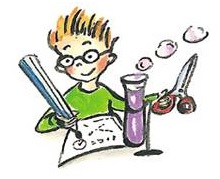  V pisnem izdelku polovica vprašanj oziroma nalog zajema minimalne standarde znanja in polovica različne taksonomske stopnje     (pomnjenje, razumevanje, uporaba, analiziranje, vrednotenje).   KRITERIJI IN OPISNIKI ZA USTNO  OCENJEVANJE:  KRITERIJ ZA OCENJEVANJE PLAKATA, SEMINARSKE NALOGE:            Končna ocena je seštevek oblike, virov, predstavitve, vsebine, povzetka snovi in odgovarjanja na vprašanja.               10, 11, 12  točk     = 2 (zadostno)       13, 14, 15 točk        = 3 (dobro)     6, 17, 18, 19 točk  = 4 (prav dobro)     20, 21 točk              = 5 (odlično)     KRITERIJI ZA OCENJEVANJE PRI POUKU GOSPODINJSTVAKRITERIJI ZA USTNO OCENJEVANJE ZNANJA:NAČINI OCENJEVANJA PRI POUKU GOSPODINJSTVA: 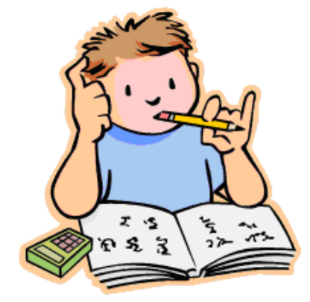 ustno ocenjevanje, reševanje delovnih listov, domače naloge, praktično delo (higienski predpisi, upoštevanje navodil, ločevanje odpadkov, ekonomičnost), predstavitev referata s plakatom ali PPT, sodelovanje pri pouku.nzd (1)      zd (2)    db (3)    pdb (4)    odl (5)     0% - 49%      50% - 62%    63% - 75%    76% - 88%89% - 100% OPISNIKIODLIČNO(5)PRAV DOBRO(4)DOBRO(3)ZADOSTNO(2)NEZADOSTNO(1)RAZUMEVANJEzna samostojno razložiti pojme in poiskati svoje primerezna samostojno razložiti pojme in poiskati svoje primeresnov razume, a ne navaja podrobnostisnov slabo razume in jo v večini le obnavljanaštetih pojmov ne zna povezati v smiselno pravilno trditevRAZLAGApodatke smiselno vrednoti, pojasni, razloži, naredi povzetke in posplošujepodatke smiselno vrednoti, zna razčleniti, posplošiti,  sklepati in izločiti bistvo pojavov zna razložiti temeljne pojme, navaja znane primere iz učbenika ali razlagereproduktivno znanje: našteva ali prepoznava pojme, definicijekljub pomoči učitelja s številnimi podvprašanji ne oblikuje primernega/ pravilnega odgovora           PRIMERIprepričljivi, originalni, ilustrativniustrezni, lastnilastni, deloma ustrezni, preprostipomanjkljivi, okorni, deloma ustreznini ali neustrezniPREDSTAVITEVna vsa vprašanja odgovarja samostojno, obvlada vsa zahtevana znanjana večino vprašanj odgovarja brez vodenja učitelja samostojno odgovarja na vprašanja iz minimalnih standardov in deloma na vprašanja iz temeljnih  standardov      na vprašanja odgovarja ob vodenju učitelja. Odgovori so pomanjkljivi, nesistematični. Odgovarja le na vprašanja iz minimalnih standardovpozna le drobce učne snovi,  zamenjuje pojme, snov obnavlja nerazumsko ter ne pozna bistva          KRITERIJ          3 TOČKE          2 TOČKI      1 TOČKA   OBLIKAPisni izdelek/ plakat vsebuje pravilno naslovnico, slikovni material. Pisni izdelek/ plakat je izdelan nepopolno. Črke so slabo vidne. Izdelek ima neustrezno obliko. Slikovni material ni primeren.          3 TOČKE         2 TOČKI      1 TOČKA    VIRINavedeni so vsi uporabljeni viri in literatura. Literatura in viri so navedeni pomanjkljivo. Literatura ni navedena.          6 TOČK         4 TOČKE       2 TOČKIPREDSTAVITEVSamostojno, nazorno in pravilno pripoveduje, lahko se opira na miselni vzorec. Pri predstavitvi si pomaga z zapiski.Njegovo pripovedovanje je slabše razumljivo. Pri predstavitvi učenec bere.         3 TOČKE         2 TOČKI      1 TOČKA  VSEBINAVsebina je ustrezna.Vsebina je delno ustrezna.Vsebina je neustrezna        3 TOČKE         2 TOČKI      1 TOČKA  POVZETEK    SNOVIUčenec povzame bistvo snovi in pripravi povzetek za sošolce (vprašanja, križanka, miselni vzorec). Učenec delno povzame bistvo snovi.Učenec nepopolno povzame bistvo snovi.        3 TOČKE        2 TOČKI      1 TOČKAODGOVARJANJE NA VPRAŠANJASuvereno odgovarja na zastavljena vprašanja v zvezi z vsebino.Učenec delno odgovarja na zastavljena vprašanja. Učenec ne odgovarja na zastavljena vprašanja. OCENAOPIS    ODLIČNO (5)odgovarja popolnoma samostojno ter zna  jasno, nedvoumno odgovoriti na vprašanje, s svojimi primeri zna snov dodatno razložiti,pridobljeno znanje zna prenesti v vsakdanje življenje zna poiskati rešitev problema,    PRAV    DOBRO  (4)odgovarja samostojno ter zna odgovoriti na vprašanja, s svojimi primeri zna snov dodatno razložiti,pridobljeno znanje zna prenesti v vsakdanje življenje, zna delno in s pomočjo učitelja poiskati rešitev problema   DOBRO  (3)odgovarja samostojno, ob pomoči dodatnih vprašanj  zna delno odgovoriti na vprašanja,  delno zna povezati različne vsebine med sebojpridobljeno znanje zna delno prenesti v vsakdanje življenje,   ZADOSTNO (2)odgovarja s pomočjo dodatnih vprašanj, pozna minimalne povezave med posameznimi vsebinami, pojmi, dosega minimalne standarde znanja,  NEZADOSTNO (1)ne odgovori niti s pomočjo dodatnih vprašanj,ne prepozna osnovnih pojmov, ne dosega minimalnih standardov znanja